EXAMEN SCHEIKUNDE VWO 2001 (oud), TWEEDE TIJDVAK, correctievoorschriftBiogas reinigen	2001-I(I)Maximumscore 2Een juiste uitleg leidt tot de conclusie dat het waterstofsulfide alleen uit de eiwitten gevormd kan zijn en niet uit koolhydraten en vetten.in koolhydraten en vetten komen alleen de elementen C, H en O voor	1notie dat (sommige) aminozuren het element S bevatten en conclusie	1OpmerkingOok een antwoord als: ‘In koolhydraten en vetten komt het element S niet voor en in eiwitten wel, dus kan het waterstofsulfide alleen uit de eiwitten zijn gevormd.’ mag goed worden gerekend.Maximumscore 3O2 + 2 H2O + 4 e  4 OH
HS + OH  S + H2O + 2 e-de eerste halfreactie	1in de tweede halfreactie HS en OH voor de pijl en S en H2O na de pijl	1in de tweede halfreactie 2 e/e na de pijl	1OpmerkingenWanneer als vergelijking van de tweede halfreactie de vergelijking HS  S + H+ + 2 e is gegeven, mag dit worden goed gerekend.Als in plaats van een pijl naar rechts een evenwichtsteken is gebruikt, dit goed rekenen.Maximumscore 2in reactie 1 verdwijnt 1 mol OH per mol HS die ontstaat	1in reactie 2 ontstaat 1 mol OH per mol HS die verdwijnt	1Maximumscore 5Een juist antwoord kan er als volgt uitzien: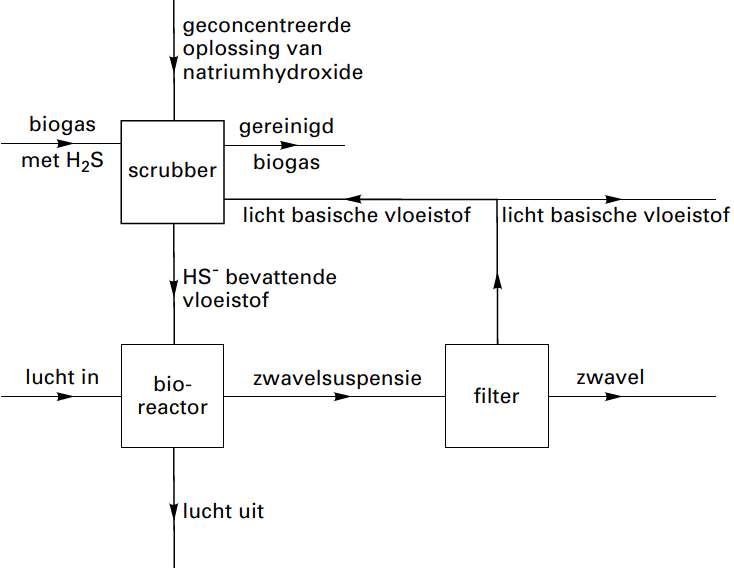 blok met ’bioreactor’ getekend en pijl met ’HS bevattende vloeistof’ de bioreactor in en pijl met ’zwavelsuspensie’ de bioreactor uit	1pijl met ’lucht in’ de bioreactor in en pijl met ’lucht uit’ de bioreactor uit	1blok ’filter’ getekend na de bioreactor en pijl met ’zwavelsuspensie’ het filter in en pijlen met ’zwavel’ en ’licht basische vloeistof’ het filter uit	1pijl met ’licht basische vloeistof’ en pijl met ’geconcentreerde oplossing van natriumhydroxide’ de scrubber in	1aftappen van de licht basische vloeistof juist weergegeven	1Opmerking
Als de pijl met ’lucht uit’ niet vanuit de bioreactor is getekend, maar vanuit het filter, dit goed rekenen.Maximumscore 5Een juiste berekening leidt tot de uitkomst 1,4·102 (volumeprocent).berekening bij titratie gebruikt aantal mmol S2O32: 7,72 (mL) vermenigvuldigen met 0,0500 (mmol mL1) 	1berekening aantal mmol '2 dat overgebleven is: aantal mmol S2O32 delen door 2	1berekening aantal mmol H2S dat gereageerd heeft (is gelijk aan het aantal mmol I2 dat gereageerd heeft): aantal mmol I2 dat overgebleven is aftrekken van 0,250 (mmol) 	1omrekening naar aantal dm3 H2S: vermenigvuldigen met 103 en met Vm (24,5 dm3 mol1) 	1omrekening naar volumepercentage: delen door 10,0 (dm3) en vermenigvuldigen met 102	1Cyanidevergiftiging	2001-I(II)Maximumscore 3C6H12O6 + 6 O2  6 CO2 + 6 H2OC6H12O6 voor de pijl	1O2 voor de pijl en CO2 en H2O na de pijl	1juiste coëfficiënten	1Maximumscore 3Het juiste antwoord kan als volgt genoteerd zijn: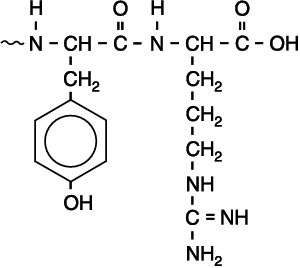 peptidebinding juist	1eindstandige carboxylgroep juist	1rest van de structuurformule juist	1Indien als enige fout de ‘andere’ NH2 groep van het argininemolecuul in de peptidebinding is verwerkt	2OpmerkingenAls de eindstandige carboxylgroep is genoteerd als COOH, dit goed rekenen.De volgende structuurformule mag ook goed worden gerekend: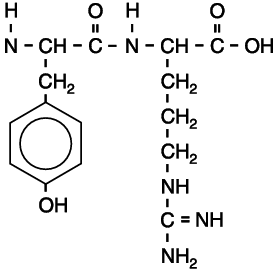 Maximumscore 32 O2HbFe2+ + 3 NO2 + H2O  2 HbFe3+ + 3 NO3 + 2 OHO2HbFe2+, NO2 en H2O voor de pijl en HbFe3+, NO3 en OH na de pijl	1Hb-, Fe- en N-balans juist	1O- en H-balans juist	1Indien de vergelijking O2HbFe2+ + NO2 + H2O -* HbFe3+ + NO3 + OH is gegeven	1Opmerking
Als de vergelijking O2HbFe2+ + 1,5 NO2 + 0,5 H2O  HbFe3+ + 1,5 NO3 + OH is gegeven, dit goed rekenen.Thiocyanaat in speeksel	2001-I(III)Maximumscore 3Het juiste antwoord kan als volgt zijn weergegeven: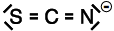 of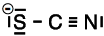 formule met acht elektronenparen	1alle atomen voldoen aan de octetregel	1plaats van de minlading is in overeenstemming met de gegeven elektronenomringing	1Indien een formule is gegeven met een ander aantal elektronenparen dan acht, waarin twee atomen voldoen aan de octetregel en de plaats van de minlading in overeenstemming is met de elektronenomringing	2
Indien een formule is gegeven met een ander aantal elektronenparen dan acht, waarin twee atomen voldoen aan de octetregel en de plaats van de minlading niet in overeenstemming is met de elektronenomringing	1
Indien een formule is gegeven met een ander aantal elektronenparen dan acht, waarin één atoom voldoet aan de octetregel en de plaats van de minlading in overeenstemming is met de elektronenomringing	1Maximumscore 2bij grote molariteit van oplossing A ten opzichte van oplossing B ligt het evenwicht
Fe3+ + SCN ⇌ FeSCN2+ sterk rechts	1daardoor is er (bijna) geen SCN over om door te reageren / is [SCN] klein en liggen de andere evenwichten sterk links	1Maximumscore 4Een juiste berekening leidt tot de uitkomst [SCN] = 2·106, [FeSCN2+] = 9,8·105 en 
[Fe3+] = 0,100 (mol L1).berekening aantal mmol Fe3+ en SCN dat is toegevoegd: 5,00 (mL) vermenigvuldigen met 0,200 (mmol mL1) respectievelijk 5,00 (mL) vermenigvuldigen met 2,00·104 (mmol mL1)berekening aantal mmol omgezet SCN en Fe3+ en aantal mmol gevormd FeSCN2+: 98 delen door 100 en vermenigvuldigen met aantal mmol SCN dat is toegevoegdberekening van het aantal mmol Fe3+ en SCN dat over is: aantal mmol omgezet Fe3+ aftrekken van het aantal mmol Fe3+ dat is toegevoegd respectievelijk aantal mmol omgezet SCN aftrekken van het aantal mmol SCN dat is toegevoegdberekening [Fe3+], [SCN] en [FeSCN2+]: aantal mmol Fe3+, SCN en FeSCN2+ delen door 10,00 (mL)ofberekening beginconcentraties van Fe3+ en SCN: 0,200 (mol L1) respectievelijk 2,00·104 (mol L1) delen door 2,00berekening afname [SCN]: 98 delen door 100 en vermenigvuldigen met de beginconcentratie van SCNnotie dat de afname van [Fe3+] gelijk is aan de afname van [SCN] en dat [FeSCN2+] gelijk is aan de afname van [SCN]berekening [Fe3+] en [SCN]: afname [Fe3+] aftrekken van de beginconcentratie van Fe3+ respectievelijk afname [SCN] aftrekken van de beginconcentratie van SCNMaximumscore 2berekening concentratiebreuk: [FeSCN2+] uit vorige vraag delen door [Fe3+] uit vorige vraag en door [SCN] uit vorige vraagvermelding dat de uitkomst van de concentratiebreuk kleiner is dan de evenwichtsconstante (dus is er in de evenwichtssituatie meer dan 98% omgezet)OpmerkingenAls bij de beantwoording van vraag 11   een rekenfout of een fout tegen de significantieregels is gemaakt, en bij de beantwoording van deze vraag weer een rekenfout is gemaakt, niet opnieuw een punt aftrekken.Als bij de beantwoording van vraag 11   een rekenfout is gemaakt, waardoor de uitkomst van de concentratiebreuk groter is dan de evenwichtsconstante, gevolgd door de opmerking dat de uitkomst van de concentratiebreuk niet gelijk is aan de evenwichtsconstante, dus moet meer dan 98% zijn omgezet, mag dit goed worden gerekend.Maximumscore 4Een juiste berekening leidt tot de uitkomst 4,8·103 (mol L1).berekening verdunningsfactor: 10,00 (mL) delen door 0,100 (mL) 	1aflezen aantal mL van oplossing B dat overeenkomt met E = 0,23: 2,4 (mL) 	1omrekening naar [FeSCN2+] in de maatkolf: vermenigvuldigen met 2,00·104 (mmol mL1) en delen door 10,00 (mL) 	1omrekening naar [SCN] in het speeksel: vermenigvuldigen met de verdunningsfactor	1ofaflezen aantal mL van oplossing B dat overeenkomt met E = 0,23: 2,4 (mL) 	1omrekening naar aantal mmol SCN: vermenigvuldigen met 2,00·104 (mmol mL1) 	1omrekening naar [SCN] in het speeksel: vermenigvuldigen met 103 en delen door 0,100·103 (L) 	2Dizuren	2001-I(IV)Maximumscore 4Een juiste berekening leidt afhankelijk van de berekeningswijze tot een uitkomst die (bij gebruik van BINAS 3e druk) ligt tussen 2,5·102 en 2,8·102 of (bij gebruik van BINAS 4e druk) tussen 2,8·102 en 3,0·102 (mol).omrekening pH naar [H3O+]: 1,3·102 of 101,90juiste uitdrukking voor Kz van HSO4, eventueel reeds (gedeeltelijk) ingevuldberekening [HSO4]: [H3O+] vermenigvuldigen met [SO42] (is gelijk aan [H3O+]) en delen door de waarde van Kzberekening aantal mol R3CH3NHSO4 per liter (is gelijk aan het aantal mol HSO4 dat per liter moet worden opgelost): [HSO4] plus [H3O+]Indien een berekening is gegeven waarin HSO4 als een sterk zuur is opgevat, met als uitkomst dat 1,3·102 mol R3CH3NHSO4 per liter moet worden opgelostMaximumscore 32-hydroxycyclohexanonjuiste benoeming stamnaam en hoofdgroep: cyclohexanonhydroxy als voorvoegseljuiste plaatsaanduiding bij de hydroxylgroepIndien het antwoord 2-oxo-cyclohexanol is gegeven	2Opmerking
Ook het antwoord 2-hydroxy-1-cyclohexanon is goed.Maximumscore 3vermelding dat R3CH3N+ ionen apolaire / hydrofobe ‘staarten’ en geladen / hydrofiele ‘koppen’ bezitten	1cyclohexeenmoleculen kunnen zich binden aan de groepen R van R3CH3N+ ionen	1watermoleculen kunnen zich binden aan de pluslading van R3CH3N+ ionen	1ofR3CH3N+ ionen bezitten apolaire / hydrofobe ‘staarten’ 	1R3CH3N+ ionen bezitten geladen / hydrofiele ‘koppen’ 	1(dus) R3CH3N+ ionen hebben emulgatorwerking	1Opmerking
Als in het antwoord wordt gesproken over polaire ‘koppen’ in plaats van geladen ‘koppen’,dit goed rekenen.Maximumscore 3Een juiste uitleg leidt tot de conclusie dat er drie stereo-isomeren van butaan-1,2,3,4-tetracarbonzuur bestaan.notie dat in een molecuul butaan-1,2,3,4-tetracarbonzuur twee asymmetrische koolstofatomen voorkomennotie dat er moleculen butaan-1,2,3,4-tetracarbonzuur bestaan waarin een inwendig spiegelvlak voorkomtconclusieOpmerking
Ook het antwoord ‘Drie, namelijk de D-vorm, de L-vorm en de meso-vorm.’ mag worden goed gerekend.Maximumscore 2Een juist antwoord kan als volgt zijn weergegeven: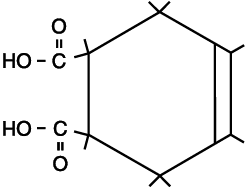 cyclohexeenring met twee carboxylgroepen getekend	1beide carboxylgroepen op de juiste plaats getekend	1OpmerkingenAls de carboxylgroepen als COOH zijn weergegeven, dit goed rekenen.Als de structuurformule als volgt schematisch is weergegeven:

mag dat goed worden gerekend.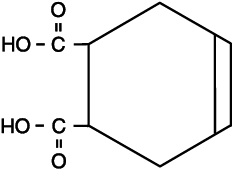 Ook een antwoord als:

dus de structuurformule van een gesubstitueerd cyclohexeen, waarin in plaats van carboxylgroepen, groepen zijn getekend die door oxidatie omgezet kunnen worden tot carboxylgroepen, is goed.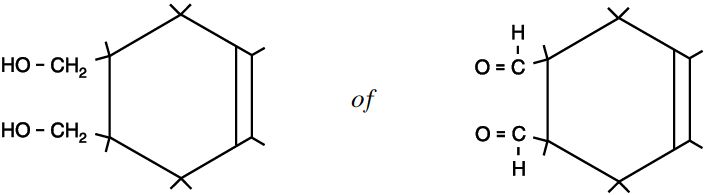 TNT		2001-I(V)Maximumscore 3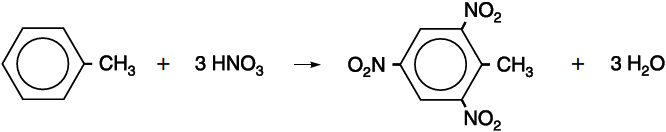 HNO3 en de structuurformule van tolueen voor de pijl en de structuurformule van TNT na de pijl	1H2O na de pijl	1juiste coëfficiënten	1Maximumscore 4Een juiste berekening leidt, afhankelijk van de berekeningswijze, tot een uitkomst die ligt tussen 0,67·105 en 0,70·105 (J per mol TNT).juiste verwerking van de vormingsenthalpie / vormingswarmte van CO2: 28 × –3,935·105 J	1juiste verwerking van de vormingsenthalpie van H2O: 10 × –2,42·105 J	1juiste verwerking van de reactie-enthalpie van TNT: 4 × +32,93·105 J	1juiste sommatie van de gevonden enthalpiewaarden en de som delen door 4	1Indien als enige fout ook de bindingsenthalpie van O = O en/of van N ≡ N in de berekening is betrokken of de opmerking is gemaakt dat ook de vormingsenthalpieën van zuurstof
en stikstof bekend moeten zijn	3
Indien als enige fout één min- of plusteken fout is	3
Indien in een overigens juist antwoord consequent alle min- en plustekens fout zijn	3
Indien in een overigens juist antwoord twee min- of plustekens fout zijn	2Maximumscore 2de temperatuur neemt (sterk) toe (doordat in korte tijd veel energie vrijkomt) 	1daardoor zet het gasmengsel (in korte tijd) sterk uit / neemt de druk (in korte tijd) sterk toe	1Opmerking
Het antwoord ‘De temperatuur neemt toe en daardoor zet de lucht sterk uit.’ goed rekenen.Maximumscore 2Door de toename van het aantal mol gas wordt het volume / de druk vergroot.het aantal mol gas neemt toe	1daardoor wordt het volume / de druk vergroot	1Indien slechts een antwoord is gegeven als: ‘Het volume / de druk wordt vergroot.’ 	1Maximumscore 3Een juiste berekening leidt tot de uitkomst 8,3·1023 (J).berekening van de massa van een mol TNT: (bijvoorbeeld via BINAS tabel 104) 227,1 (g) 	1omrekening van 75 miljoen megaton TNT naar mol TNT: 75·106 vermenigvuldigen met 1012 en delen door de massa in gram van een mol TNT	1omrekening naar aantal joules dat vrijgekomen is: vermenigvuldigen met 25·105 (J mol1) 	1Indien als enige fout de massa van een mol TNT berekend is als 225,1 gram, eveneens leidend tot de uitkomst 8,3·1023 (J) 	2Einde